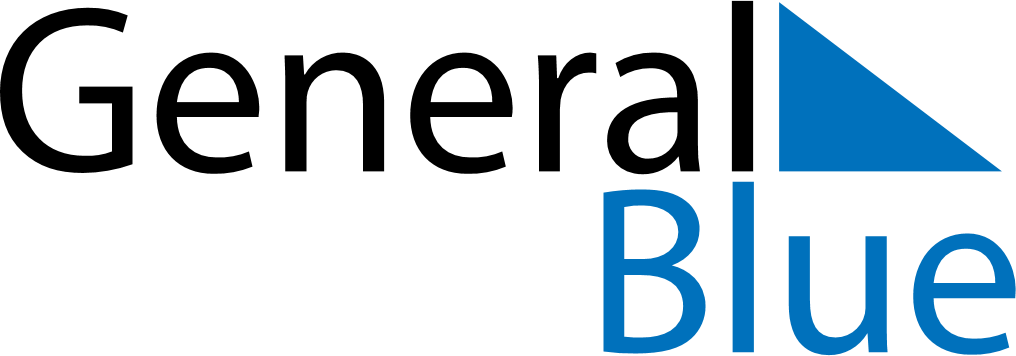 July 2024July 2024July 2024July 2024July 2024July 2024Pello, Lapland, FinlandPello, Lapland, FinlandPello, Lapland, FinlandPello, Lapland, FinlandPello, Lapland, FinlandPello, Lapland, FinlandSunday Monday Tuesday Wednesday Thursday Friday Saturday 1 2 3 4 5 6 Sunrise: 1:39 AM Sunrise: 1:39 AM Sunrise: 1:39 AM Sunrise: 1:39 AM Sunrise: 1:39 AM Sunrise: 1:39 AM 7 8 9 10 11 12 13 Sunrise: 1:39 AM Sunrise: 1:39 AM Sunrise: 1:48 AM Sunset: 1:10 AM Daylight: 23 hours and 21 minutes. Sunrise: 2:01 AM Sunset: 12:58 AM Daylight: 22 hours and 56 minutes. Sunrise: 2:10 AM Sunset: 12:49 AM Daylight: 22 hours and 38 minutes. Sunrise: 2:18 AM Sunset: 12:41 AM Daylight: 22 hours and 23 minutes. Sunrise: 2:25 AM Sunset: 12:34 AM Daylight: 22 hours and 9 minutes. 14 15 16 17 18 19 20 Sunrise: 2:31 AM Sunset: 12:28 AM Daylight: 21 hours and 56 minutes. Sunrise: 2:38 AM Sunset: 12:22 AM Daylight: 21 hours and 44 minutes. Sunrise: 2:43 AM Sunset: 12:16 AM Daylight: 21 hours and 32 minutes. Sunrise: 2:49 AM Sunset: 12:11 AM Daylight: 21 hours and 21 minutes. Sunrise: 2:55 AM Sunset: 12:05 AM Daylight: 21 hours and 10 minutes. Sunrise: 3:00 AM Sunset: 12:00 AM Daylight: 21 hours and 0 minutes. Sunrise: 3:05 AM Sunset: 11:55 PM Daylight: 20 hours and 50 minutes. 21 22 23 24 25 26 27 Sunrise: 3:10 AM Sunset: 11:50 PM Daylight: 20 hours and 40 minutes. Sunrise: 3:15 AM Sunset: 11:45 PM Daylight: 20 hours and 30 minutes. Sunrise: 3:20 AM Sunset: 11:41 PM Daylight: 20 hours and 20 minutes. Sunrise: 3:24 AM Sunset: 11:36 PM Daylight: 20 hours and 11 minutes. Sunrise: 3:29 AM Sunset: 11:31 PM Daylight: 20 hours and 2 minutes. Sunrise: 3:34 AM Sunset: 11:27 PM Daylight: 19 hours and 52 minutes. Sunrise: 3:38 AM Sunset: 11:22 PM Daylight: 19 hours and 43 minutes. 28 29 30 31 Sunrise: 3:43 AM Sunset: 11:18 PM Daylight: 19 hours and 34 minutes. Sunrise: 3:47 AM Sunset: 11:13 PM Daylight: 19 hours and 26 minutes. Sunrise: 3:51 AM Sunset: 11:09 PM Daylight: 19 hours and 17 minutes. Sunrise: 3:56 AM Sunset: 11:04 PM Daylight: 19 hours and 8 minutes. 